Miejski Ośrodek Pomocy Społecznej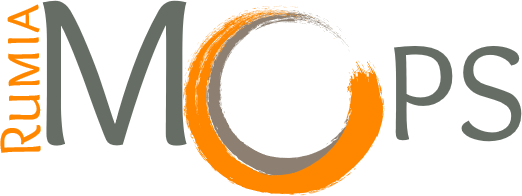 ul. Ślusarska 2, 84-230 Rumia 	Tel. 58 671 05 56, fax. 58 671 08 36NIP 958 097 71 98REGON 19 058 16 18Dział Administracyjny ul. Sabata 3, 84-230 Rumia 		tel. 58 671 05 56 wew. 810, 811fax. 58 671 08 36Rumia, dnia 11.04.2023 r. Zamawiający:Miejski Ośrodek Pomocy Społecznej w Rumiul. Ślusarska 284-230 RumiaREGON: 190581618NIP: 9580977198Oznaczenie sprawy DA.221.1.2023INFORMACJA O WYBORZE OFERTYDotyczy: ,,ŚWIADCZENIE USŁUG ASYSTENCJI OSOBISTEJ DLA OSÓB NIEPEŁNOSPRAWNYCH - MIESZKAŃCÓW GMINY MIEJSKIEJ RUMIA (UCZESTNIKÓW PROGRAMU), ŚWIADCZONA NA ZASADACH ZGODNYCH Z PROGRAMEM MINISTERSTWA RODZINY I POLITYKI SPOŁECZNEJ „ASYSTENT OSOBISTY OSOBY NIEPEŁNOSPRAWNEJ” – EDYCJA 2023 FINANSOWANEGO ZE ŚRODKÓW POCHODZĄCYCH Z FUNDUSZU SOLIDARNOŚCIOWEGO” o wartości mniejszej niż progi unijne - wartość zamówienia wyrażona w złotych jest mniejsza niż równowartość kwoty 750 000 euro, nie mniejsza jednak niż równowartość kwoty 130 000 złotychDziałając na podstawie art. 253 ust. 1 ustawy z 11 września 2019 r. – Prawo zamówień publicznych (t.j. Dz.U. z 2022 r. poz. 1710 ze zm.) – dalej: ustawa Pzp, Zamawiający informuje, że dokonał wyboru oferty najkorzystniejszej. Ranking złożonych ofert:Jako ofertę najkorzystniejszą uznano ofertę nr 1, złożoną przez Wykonawcę: Kaszubska Spółdzielnia Socjalna „Przystań”, ul. Portowa 22, 84-120 Władysławowo									                         Dyrektor									 Miejskiego Ośrodka Pomocy Społecznej                                                                                                                                                                      w Rumi                         								                        /-/  Gabriela KonarzewskaNumer ofertyWykonawcaKryterium 1Cena/kosztWartość z ofertyKryterium 1Cena oferty – waga 60 %przyznana punktacjaKryterium 2kryterium jakościowe: doświadczenie osób wskazanych do realizacji zamówienia w udzielaniu bezpośredniej pomocy osobom niepełnosprawnymWartość z ofertyKryterium 2doświadczenie osób wskazanych do realizacji zamówienia w udzielaniu bezpośredniej pomocy osobom niepełnosprawnymWaga 40 % - przyznana punktacjaŁączna punktacja1Kaszubska Spółdzielnia Socjalna „Przystań”ul. Portowa 2284-120 Władysławowo522.720,00  zł.60,0020 osób, doświadczenie powyżej 6 m-c13,3373,33